June 3, 2013Docket Nos. M-2012-2334388ANDREW S TUBBSPOST & SCHELL17 NORTH SECOND ST  12TH FLOORHARRISBURG PA  17101-1601Re: PPL Electric Utilities Corporation’s Phase II Energy Efficiency and Conservation Plan; Act 129 Compliance Rider; Supplement No. 131 to Tariff Electric - Pa. P.U.C. No. 201 Dear Mrs. Tubbs:		On May 1, 2013, PPL Electric Utilities Corporation (PPL) filed Supplement No. 131 to Tariff Electric - Pa. P.U.C. No. 201 to become effective on June 1, 2013.  The supplement was filed in compliance with the Commission’s Order entered March 14, 2013, at Docket No. M-2012-2334388, and reflects changes pursuant to PPL’s Phase II Energy Efficiency and Conservation Plan.  			Commission Staff has reviewed the tariff revisions and found that suspension or further investigation does not appear warranted at this time.  Therefore, in accordance with 52 Pa. Code, Supplement No. 131 to Tariff Electric - Pa. P.U.C. No. 201 is effective by operation of law according to the effective dates contained on each page of the supplement.  However, this does not constitute a determination that the revisions are just, lawful and reasonable, but only that suspension or further investigation does not appear warranted at this time, and is without prejudice to any formal complaints timely filed against said tariff revisions.			If you have any questions in this matter, please contact Marissa Boyle, Bureau of Technical Utility Services, at 717-787-7237 or maboyle@pa.gov.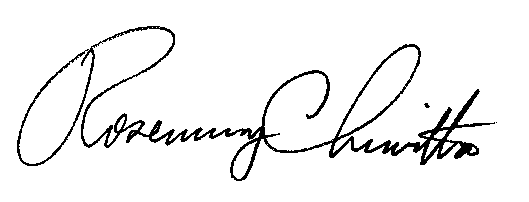 								Sincerely								Rosemary Chiavetta								Secretary	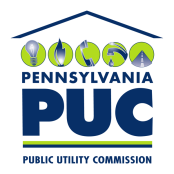  PUBLIC UTILITY COMMISSIONP.O. IN REPLY PLEASE REFER TO OUR FILE